HSB BRF						2018-XX-XX
ANGE FÖRENINGDAGORDNINGANGE BRF:NS NAMN 

Vid ordinarie föreningsstämma
Föreningsstämmans öppnande 
Val av stämmoordförande 
Anmälan av stämmoordförandens val av protokollförare
Godkännande av röstlängdFråga om närvarorätt vid föreningsstämman
Godkännande av dagordningen
Val av två personer att jämte stämmoordföranden justera protokollet
Val av minst 2 rösträknare
Fråga om kallelse skett i behörig ordning 
Genomgång av styrelsens årsredovisning	
Genomgång av revisorernas berättelse 
Beslut om fastställande av resultat- och balansräkning 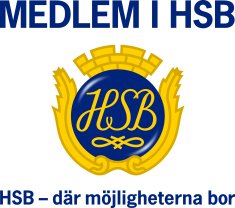 HSB BRF						2018-XX-XX
ANGE FÖRENINGBeslut i anledning av föreningens vinst eller förlust enligt den fastställda balansräkningen
Beslut i fråga om ansvarsfrihet för styrelseledamöternaBeslut om arvoden och principer för andra ekonomiska ersättningar för styrelsen ledamöter, revisorer, valberedning och de andra förtroendevalda som valts av föreningsstämman. 
Beslut om antal styrelseledamöter
Val av styrelseledamöter/ styrelsens ordförande och suppleantVal av ordförande för en tid av ett år (se stadgar)XX ordinarie ledamot för en tid av två årXX suppleant för en tid av två år
Presentation av HSB-ledamoten
Beslut om antal revisorer i och suppleant
Val av revisor/er och suppleant
Beslut om antal ledamöter i valberedningen
Val av valberedning, en ledamot utses till valberedningens ordförande
Val av fullmäktige och ersättare samt övriga representanter i HSB SödertörnFöredragning och första beslut angående antagande av nya stadgar enligt normalstadgar 2011 (version 5) för HSB bostadsrättsföreningar
Av styrelsen till föreningsstämman hänskjutna frågor och av medlemmar 
anmälda ärenden som angivits i kallelsen
Föreningsstämmans avslutande 